Curriculum vitae   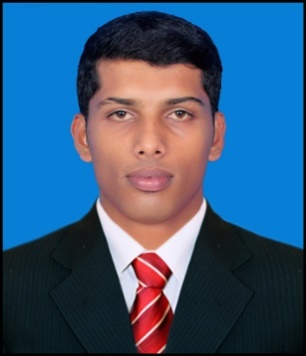 NIMILNimil.363161@2freemail.com 				                        				OBJECTIVESTo secure a rewarding and challenging place relative to my work experience and educational qualification specified in this resume, which will effectively utilize my skills, abilities, experience and knowledge to provide mutual growth and enhancement.OVERVIEWA highly motivated Accounts Professional with verifiable record of accomplishment spanning over two years. I am highly innovative and is often recognised as a result oriented and solution focused individual. I am looking for a full- time position in the field of Finance which will give me an opportunity to use my strong academic background and analytical skills to cater to both organisational and personal growth. I can efficiently handle different Operating Systems like SAP, Tally,  Ms Office etc.WORK EXPERIENCEMero Asia Pacific Pvt. Ltd.  MERO has its corporate and design headquarters in Wuerzburg, Germany along with its production hall of 37,000 m² equipped with Lazer Welding Machinery, Welding Robots, Powder Coating Lines, etc. all to provide the accuracy, precision and quality which has been the hallmark of MERO. Projects of all sizes implemented around the world in various shapes and materials prove our quality and competitivenessDuration	:            1.5 Years (2015 to 2017)Designation	:             AccountantLocation	:	Infopark KochiClient                 :             TCSPreparing Financial statement like Profit and Loss account, Balance sheet up to finalisation of accounts. Have undertaken accounting of vendor invoices and ensured timely payment.Monitoring Invoice verification process .Solving queries of clients via mail or phone.Ensuring all issues are escalated according to SLA.Picking up escalations from Business Unit.                        Identifying and resolving pending vendor payment issues.Provide training to new joiners.Handle queries from Customers/Business Unit and other departments.Manage workflow for self and junior staff when assigned. Assist and help junior staff to meet their performance.Pending payment follow up through telephonic and email.                                  Malabar Developers Pvt Ltd.Malabar Developers (P) Ltd., is the flagship housing development wing of the Malabar Group which enjoys a prominent position in the top echelons of business world in India. The company, headed by the Chairman and visionary Mr.M.P. Ahammed commenced its remarkable journey in 1995 with its first project as Malabar Gate. Since inception, they have been reliably delivering highly innovative living spaces with outstanding quality in the form of premium villas, apartments and commercial projects that are spread across India and abroad. Duration   	:            1 Year (16th September 2014 to 30th September 2015)       Designation	:            Junior Accountant        Location    	:            Calicut, KeralaMaintaining daily reports of departmental costs.Reconciliation of company ledger with bank accounts.Maintaining and updating multiple accounts according to different contractors.Verification of bills from managers.Manage accounts of all workers in the construction department.Supervision of the construction billing process.Following up with the contractors for due payments.Creating new salary accounts for newly joined employees.Pay roll maintenance of employees in the company.CAREER ACHIEVEMENT AND AWARDSReceived Monthly awards for excellent performance.Feather in the cap award for best performance in 2014 & 2015 at Malabar Group.EDUCATIONAL QUALIFICATIONB.Com (Tax)     College: Mahathma Gandhi College, Trivandrum     University: Kerala University, Kerala Plus Two     Name of School: GHSS Thariode     Board:  Board of Higher Secondary ExaminationS. S. L. C     Name of School: Nirmala Higher Secondary School, Thariode     Board: Board of Public ExaminationADDITIONAL QUALIFICATIONSAP Version 7(End user level)& SAP Version 6  Tally Erp9CSIDS (Corporate suppler identification source) GPS (Global purchasing system) D&B (Duns & Bradstreet)Arkan – Used for audit purpose. ODM (Online Document Management) Excel Spread sheets and MS officeDECLARATIONI hereby declare that the particulars stated above are true and correct to the best of my knowledge and belief. VISA STATUS Visiting VisaVisa Expiry – 13th July 2017NATIONALITYIndianDATE OF BIRTH 19th June 1993GENDERMale (Single)LANGUAGE KNOWN English, Malayalam, Tamil